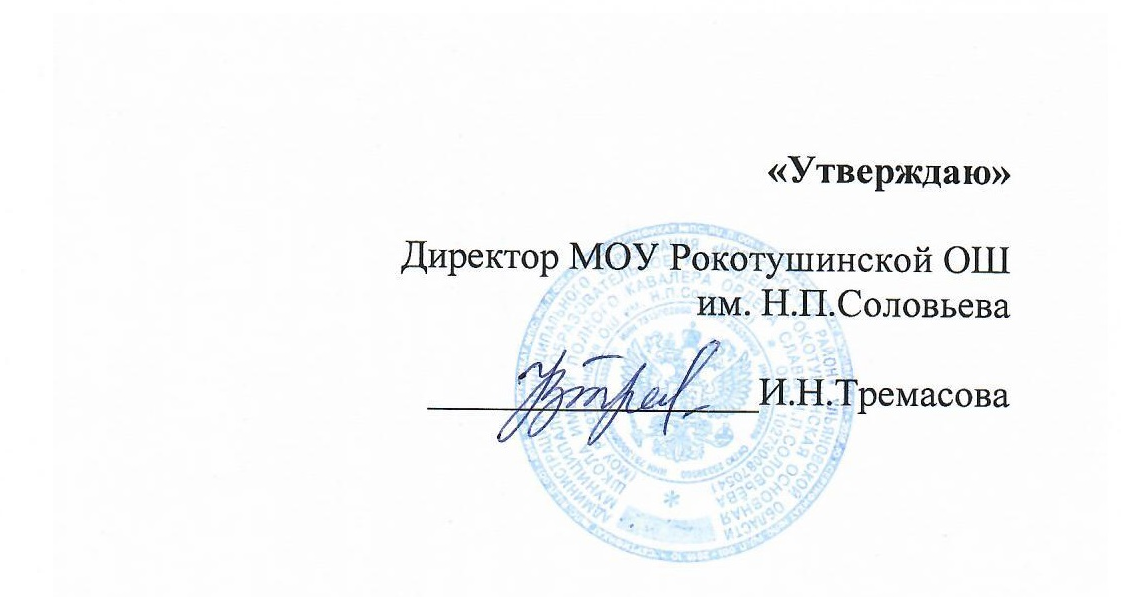 МЕНЮна « _1__ »   ____Ноября_________    2023 г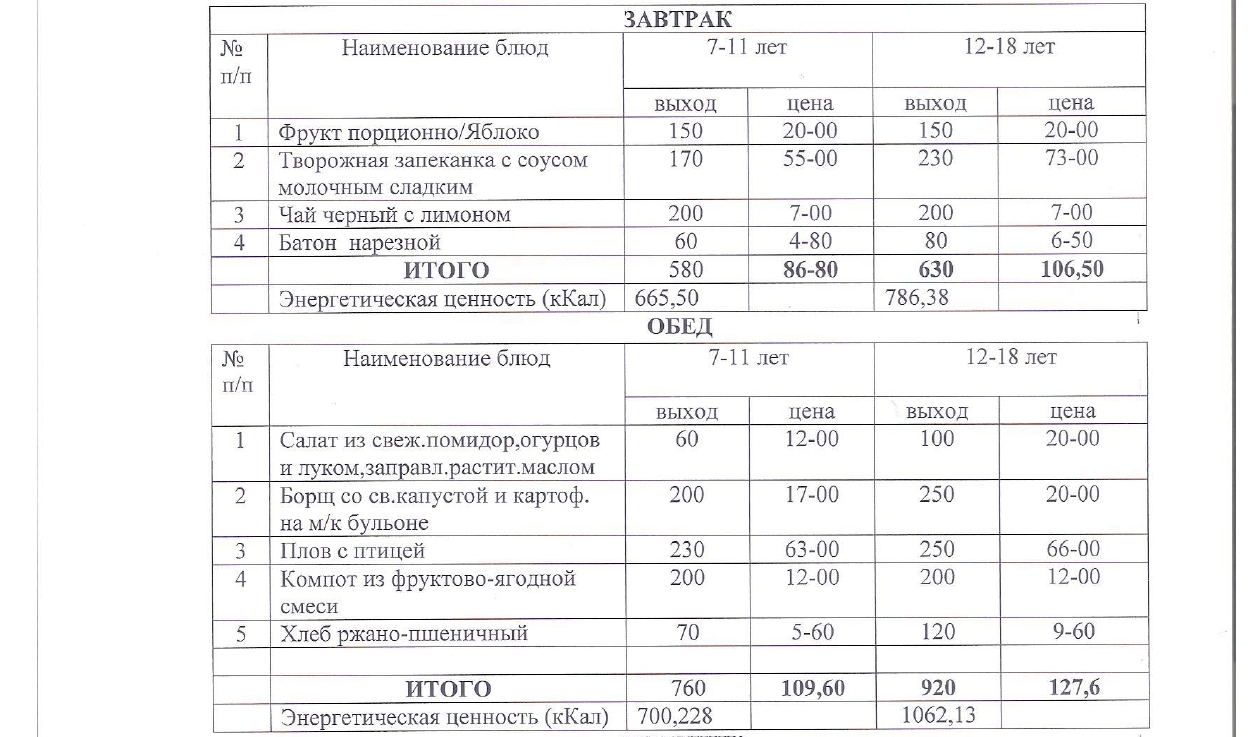 Диспетчер по питанию______Ю.С. Абрамова 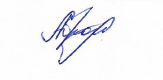 